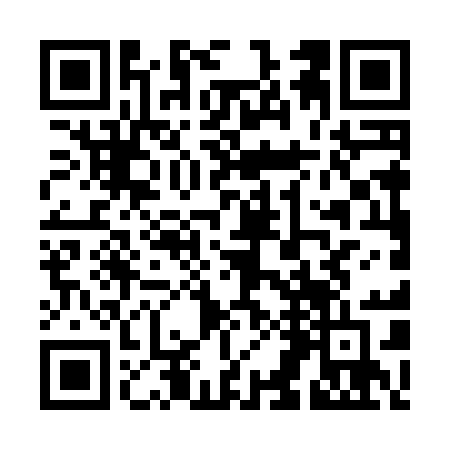 Ramadan times for Zugdidi, GeorgiaMon 11 Mar 2024 - Wed 10 Apr 2024High Latitude Method: NonePrayer Calculation Method: Muslim World LeagueAsar Calculation Method: ShafiPrayer times provided by https://www.salahtimes.comDateDayFajrSuhurSunriseDhuhrAsrIftarMaghribIsha11Mon5:575:577:311:234:397:157:158:4312Tue5:565:567:291:224:407:167:168:4413Wed5:545:547:281:224:407:177:178:4514Thu5:525:527:261:224:417:187:188:4715Fri5:505:507:241:214:427:197:198:4816Sat5:485:487:221:214:427:217:218:4917Sun5:475:477:211:214:437:227:228:5018Mon5:455:457:191:214:447:237:238:5219Tue5:435:437:171:204:447:247:248:5320Wed5:415:417:161:204:457:257:258:5421Thu5:395:397:141:204:457:267:268:5522Fri5:375:377:121:194:467:277:278:5723Sat5:355:357:101:194:477:297:298:5824Sun5:335:337:091:194:477:307:308:5925Mon5:315:317:071:184:487:317:319:0126Tue5:295:297:051:184:487:327:329:0227Wed5:275:277:031:184:497:337:339:0328Thu5:265:267:021:184:497:347:349:0529Fri5:245:247:001:174:507:357:359:0630Sat5:225:226:581:174:507:377:379:0731Sun5:205:206:561:174:517:387:389:091Mon5:185:186:551:164:517:397:399:102Tue5:165:166:531:164:527:407:409:113Wed5:145:146:511:164:527:417:419:134Thu5:125:126:491:154:537:427:429:145Fri5:105:106:481:154:537:437:439:166Sat5:085:086:461:154:547:457:459:177Sun5:065:066:441:154:547:467:469:198Mon5:045:046:431:144:547:477:479:209Tue5:015:016:411:144:557:487:489:2110Wed4:594:596:391:144:557:497:499:23